
     Caitlin McQuaite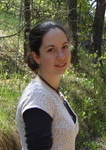        Hons.B.Mus.       email: caitlin@RenaissanceSchooloftheArts.comCaitlin loves teaching and enjoys finding new ways to make music exciting for her students. She understands that every child has different needs and takes great care to present material in a manner that fits each student's individual requirements. She has a Bachelor of Music degree from Wilfrid Laurier University and has completed the Suzuki Teacher Training Unit 1 course.

Caitlin began the study of the violin at age 8 and has studied in both the United States and Canada. Frustrated with the lack of chamber music opportunities at her high school, Caitlin founded a string trio with two other students, and was a member of the Norwalk Youth Symphony in Norwalk Connecticut for many years.

Later, while Studying at Mount Holyoke College, she was a member of Opus I, a chamber orchestra founded by University of Massachusetts graduate students looking for more opportunities than the university offered. This group was able to perform pieces ranging from Vivaldi's Four Seasons to Tangos by Astor Piazzola, featuring a bandoneon soloist (a bandoneon is somewhat similar to an accordion, but with a few notable differences; the basic mechanics are similar). At the same time, she was also principle violinist of the Five College Early Music Collegium, where she began to explore Baroque and Renaissance violin techniques in depth. During this same period she was also the winner of the "Roxbury Pickin' and Fiddlin' " contest's trick and fancy division in Roxbury Connecticut. In 2007 she had the opportunity to continue the study of early music technique at the Tafelmusik Baroque Summer Institute.<div id="main_content"><div id="main_content_padding"><h2><br />&nbsp;&nbsp;&nbsp;&nbsp;<img style="margin-right: 10px; float: left;" src="/files/7_66_Caitlin.106x150.jpg" alt="" /> Caitlin McQuaite</h2><p>&nbsp;&nbsp;&nbsp;&nbsp;&nbsp;&nbsp; <span style="font-style: italic;">Hons.B.Mus.</span></p><p><span style="font-style: italic;"><br /></span></p><p>&nbsp;&nbsp;&nbsp;&nbsp;&nbsp;&nbsp; <span style="font-style: italic;"> email:</span> <a href="mailto:caitlin@RenaissanceSchooloftheArts.com">caitlin@RenaissanceSchooloftheArts.com</a><a href="mailto:alyssa@RenaissanceSchooloftheArts.com"></a></p><p><a href="javascript:void(0);/*1218194145995*/"></a></p><p>&nbsp;</p><p>&nbsp;</p><p>&nbsp;</p><p>&nbsp;</p><p>&nbsp;</p><p>&nbsp;</p><hr style="width: 100%; height: 2px;" />Caitlin loves teaching and enjoys finding new ways to make music exciting for her students. She understands that every child has different needs and takes great care to present material in a manner that fits each student's individual requirements. She has a Bachelor of Music degree from Wilfrid Laurier University and has completed the Suzuki Teacher Training Unit 1 course.<br /><br />Caitlin began the study of the violin at age 8 and has studied in both the United States and Canada. Frustrated with the lack of chamber music opportunities at her high school, Caitlin founded a string trio with two other students, and was a member of the Norwalk Youth Symphony in Norwalk Connecticut for many years.<br /><br />Later, while Studying at Mount Holyoke College, she was a member of Opus I, a chamber orchestra founded by University of Massachusetts graduate students looking for more opportunities than the university offered. This group was able to perform pieces ranging from Vivaldi's <span style="font-style: italic;">Four Seasons</span> to Tangos by Astor Piazzola, featuring a bandoneon soloist (a bandoneon is somewhat similar to an accordion, but with a few notable differences; the basic mechanics are similar). At the same time, she was also principle violinist of the Five College Early Music Collegium, where she began to explore Baroque and Renaissance violin techniques in depth. During this same period she was also the winner of the "Roxbury Pickin' and Fiddlin' " contest's trick and fancy division in Roxbury Connecticut. In 2007 she had the opportunity to continue the study of early music technique at the Tafelmusik Baroque Summer Institute.</div></div>